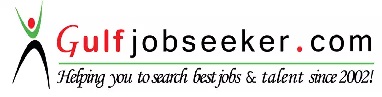 Hicham Massri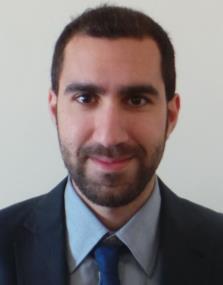 United Arab Emirates Mobile +971 525967860 hicham.mk@gmail.com Skype ID: hicham.massri Spanish Valid DLCAREER OBJECTIVEA position in Audio/Video engineer that will utilize recent education, experience, and abilitiesCAREER SUMMARYOver 3 years of experience in the professional audio, video, lighting, rigging, and computer technology field, with setting up and connecting equipment for concerts and performances,. Possesses strong understanding of all audiovisual equipment and components, has strong troubleshooting and repair abilities.La Salle University - Spain, BarcelonaCompleted set-up, maintenance and repair of audio visual equipment. Collaborated with event organizers to design sound and lighting effects. Performed troubleshooting as needed. Worked equipment during events when required to do so. Set up all video equipment and maintained. Set-up and make sure presentations and all event technology are working properly on events. Lead and train other technicians on the floor, assuring proper set-up of equipment and that standards are being met. Frequently interact with clients to assure that their needs are being met; often providing on the spot execution of solutions. Evaluate and implement new techniques and equipment by establishing relationships with manufacturers and vendors. Engineering and maintaining video, audio, and computer systems. Coordination and supervision in the production of all the audio and video projects. Audio mastering, audio/video transferring, duplication, interfacing of various types of professional audio and video equipment.Management in all sound  equipment  (microphones,  speakers,  mixers,  amplifiers…) Professional video camera recording and streaming transmission. Video edition (video reports, testimonials, events) with Adobe Creative Suite and publication in YouTube channel. References:https://www.youtube.com/watch?v=L_owvTX3Yxw https://www.youtube.com/watch?v=zUNvk9Ie_H4 https://www.youtube.com/watch?v=P-H-2WGwvSM https://www.youtube.com/watch?v=m9gWTAx2IdI https://www.youtube.com/watch?v=FQ8f1_A3zAw Measurements of noise and acoustic signal in different rooms. Modal analysis room. Absorption and diffusion coefficients in an acoustic field. Use of different devices and acoustic programs. Full MP3, WMA and OGG tag editing support Easily convert between all supported audio file formats Effective in stressful situations Helped prioritize work schedules and delegated assignments Daily interfacing with engineers on various projects Dealt tactfully and effectively with difficult customers EDUCATION AND CREDENTIALSLa Salle Barcelona - University - Ramon Llull (URL) of Catalonia, Spain, www.url.eduSPECIAL PROJECTS•	Project about `TV audio measurements´ (study & description of all audio formats on TV)SPECIAL SKILLSTechnical SkillsAudacity/Adobe Premiere/Adobe Photoshop/Adobe After Effects/Adobe Sound booth,. Or-CAD/Proteus Design Suit/Program C & HTML/MATLAB Networking & internet devices (TCP/IP, servers, switch, routers…) Self motivated Computer & IT –Microsoft  Office™  (Word™,  Excel™,Windows™PowerPoint™)(7™,Vista™,  XP™),Mac OSLanguage –English-Fluent Arabic-Fluent Spanish-Fluent PROFESSIONAL REFERENCESAvailable upon request• Entertainment/Convention• Audio/Visual Production• Problem Solving• Media/Relations/Public Relations• Project Management• Planning• Video Editing• Video & Broadcast Technology• Well-Developed Listening Skills• Troubleshooting• Time Management• Teamwork• Team Building and Management• Team Building and MotivationEMPLOYMENT EXPERIENCESound &Video Technician2011 to 2014Acoustics Laboratory2011 to 2012La Salle University - Spain, BarcelonaAudio Visual Telecommunications Engineer2014